Název KDPKlinický souhrn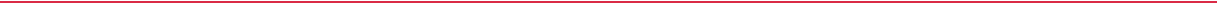 Adoptovaný/adoptovaný doporučený postup(doplňte zkrácený název zdrojového/zdrojových KDP)ÚvodUPOZORNĚNÍ:TENTO MATERIÁL JE KLINICKÝM SOUHRNEM KLINICKÉHO DOPORUČENÉHO POSTUPU, KTERÝ MÁ SLOUŽIT ZDRAVOTNÍKŮM JAKO PODKLAD PRO RYCHLÉ KLINICKÉ ROZHODOVÁNÍ. VŠECHNA DOPORUČENÍ JSOU VYTVOŘENA NA ZÁKLADĚ NEJLEPŠÍCH DOSTUPNÝCH VĚDECKÝCH DŮKAZŮ V DANÉM ČASE PODLE NÁRODNÍ METODIKY TVORBY KDP. Kompletní klinický doporučený postup pro (doplňte název KDP): odkaz na plnou verzi KDP.Stručný úvod do problematiky/tématu KDP.Metodologie tvorby zdrojového KDPStručná verze metodiky KDP, včetně tabulek pro jistotu vědeckých důkazů, sílu doporučení a jejich transformace na GRADE.Detailnější vysvětlení klasifikace vědeckých důkazů je uvedeno v plné verzi KDP (odkaz).Guideline (klinické) otázky/oblastiVyjmenování klinických otázek/oblastí, kterými se KDP zabývá, ideálně v číselné posloupnosti.DoporučeníKlinická otázka č. 1: (doplňte název)P: Problém/Populace/PacientI: IntervenceC: KomparaceO: VýstupyJednotlivá doporučení ve formě tabulek, případně doplněné velmi stručným zdůvodněním tam, kde je třeba.Klinická otázka č. 2: (doplňte název)P: Problém/Populace/PacientI: IntervenceC: KomparaceO: VýstupyJednotlivá doporučení ve formě tabulek, případně doplněné velmi stručným zdůvodněním tam, kde je třeba.Klinická otázka č. xy: (doplňte název)P: Problém/Populace/PacientI: IntervenceC: KomparaceO: VýstupyJednotlivá doporučení ve formě tabulek, případně doplněné velmi stručným zdůvodněním tam, kde je třeba.Kompletní klinický doporučený postup pro (doplňte název KDP) je dostupný na: odkaz na plnou verzi KDP.Autoři: 
(pracovní tým)(metodický tým)Verze:3.0Datum:	dd. mm. yyyy